SPOJI SLIKU, RIJEČ I FUNKCIJU!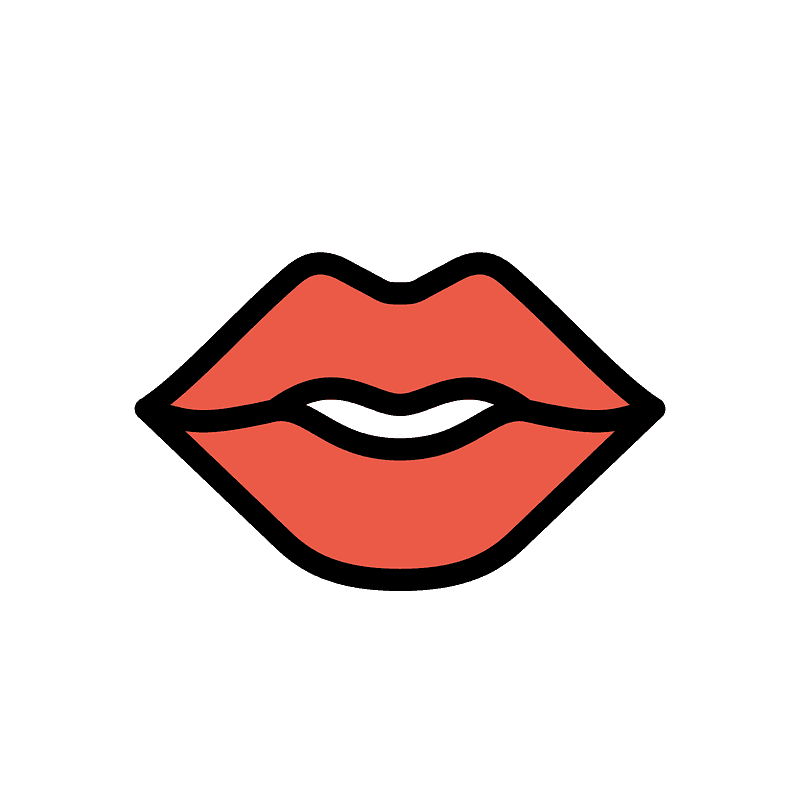 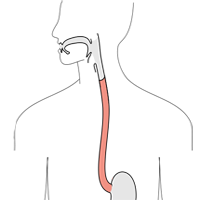 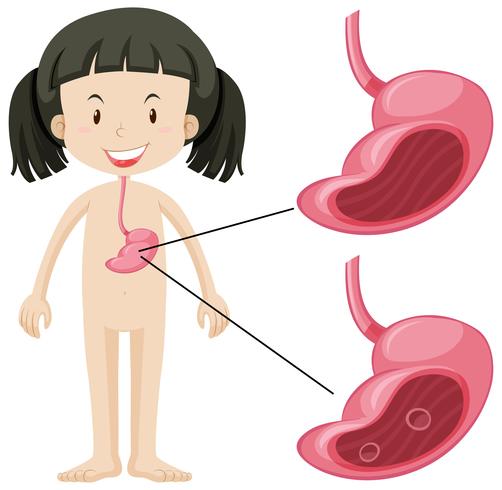 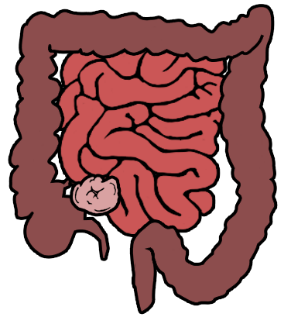 